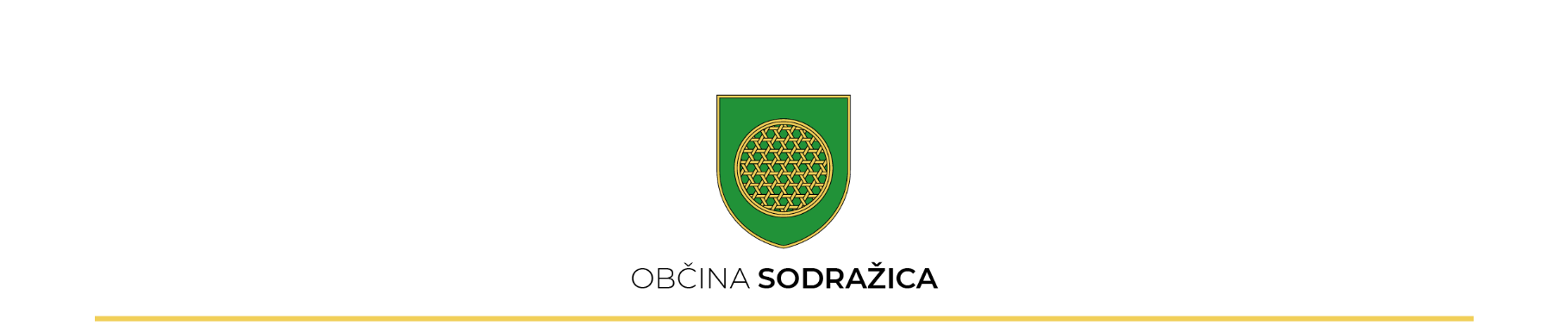 JAVNI RAZPISza sofinanciranjeDRUGIH DRUŠTVENIH DEJAVNOSTIv Občini Sodražica za leto 2023R A Z P I S N A     D O K U M E N T A C I J AMarec, 2023Številka: 093-1/23Datum: 6. 3. 2023IZVAJALCEM drugih društvenih dejavnosti ZADEVA :	POVABILO ZA ODDAJO PONUDBE NA JAVNI RAZPIS za sofinanciranje drugih društvenih dejavnosti v občini Sodražica za leto 2023Spoštovani!V imenu Občine Sodražica kot naročnika vas lepo pozdravljam.Na podlagi Pravilnika za vrednotenje ter sofinanciranje drugih društvenih dejavnosti v Občini Sodražica (Ur. l. RS, št. 41/2008 in 17/2014) vas vabim, da se s svojim programom prijavite na javni razpis za sofinanciranje drugih društvenih dejavnosti v Občini Sodražica za leto 2023. Javni razpis je bil najavljen v Suhorobarju, objavljen pa je na oglasni deski Občine Sodražica ter na spletni strani www.sodrazica.si.Povabilu prilagamo razpisno dokumentacijo, ki poenostavlja izvedbo razpisa. Za pomoč pri izpolnjevanju dokumentacije se lahko dogovorite s Petro Marn, na tel. št. 83 66 075 ali po e-pošti: .                                            						 Župan Občine Sodražica                                                                                  			Mag. Blaž Milavec l.r.NAVODILO ZA IZDELAVO PONUDBEJavni razpis za sofinanciranje drugih društvenih programov v Občini Sodražica za leto 2023 se izvaja v skladu z določili Pravilnika za vrednotenje ter sofinanciranje drugih društvenih dejavnosti v Občini Sodražica (Ur. l. RS, št. 41/2008 in 17/2014).Ponudnik mora ponudbo izdelati v slovenskem jeziku. Ponudbene cene in finančni načrt morajo biti v celoti prikazane v evrih (EUR).Ponudbe morajo biti podane na ustreznih prijavnih obrazcih iz razpisne dokumentacije. Kjer ponudnik prilaga prilogo, mora biti ta jasno označena, za kakšen namen se prilaga. Prijavni obrazci morajo biti s strani ponudnika podpisani in žigosani, kjer je to označeno. Seznam elementov, ki jih mora predložiti ponudnik, da bo ponudba veljavna:Obrazec A - prijava na razpis za sofinanciranje drgih društvenih dejavnostiIzpolnijo vsi, ki kandidirajo na razpis. V kolikor je bil prijavitelj prejemnik finančnih sredstev v letu 2022 mora obvezno priložiti: Poročilo o delu oz. izvedenih aktivnostih za leto 2022 - poudarek na doseženih koristih za občane občine Sodražica,Finančno poročilo za leto 2022.Obrazec B - REDNA DEJAVNOSTIzpolnijo ponudniki, ki imajo sedež v Občini Sodražica. Obvezna priloga je: Podrobnejši opis vsebine, metod in načinov dela, dosedanjih rezultatov, namen oz. cilj programa, število let izvajanja, navedba sodelujočih, preseganje društvenega interesa …Obrazec C - ENKRATNI PROJEKTI OZIROMA AKCIJEIzpolnijo prijavitelji, ki izvajajo projekte in akcije, namenjene:otrokom in mladini iz občine Sodražica;starejšim, invalidom, skupinam s posebnimi potrebami, marginalnim skupinam v občini Sodražica;vojnim veteranom.	Obvezna priloga je: Podrobnejši opis vsebine, metod in načinov dela, dosedanjih rezultatov, namen oz. cilj programa, število let izvajanja, navedba sodelujočih, preseganje društvenega interesa …Obrazec D - OSNUTEK POGODBE O SOFINANCIRANJU IZVEDBE DRUGIH DRUŠTVENIH DEJAVNOSTI V OBČINI SODRAŽICA ZA LETO 2023Dopolnijo, podpišejo in ožigosajo vsi prijavitelji.Razpisno dokumentacijo in dodatne informacije v zvezi z javnim razpisom lahko ponudniki dobijo na Občini Sodražica, Trg 25. maja 3, 1317 Sodražica, na telefonski št. 83 66 075 pri Petri Marn, ali na e-naslov: obcina@sodrazica.siPonudniki lahko zahtevajo dodatna pojasnila v zvezi z javnim razpisom oz. razpisno dokumentacijo vse do zaključka roka za prijavo.Upoštevane bodo vse pisne prijave na originalnih obrazcih z vsemi zahtevanimi prilogami, ki bodo prispele na sedež Občine Sodražica. Prijave morajo biti oddane v zaprtih ovojnicah, v zgornjem levem kotu mora biti napisan naslov pošiljatelja, v spodnjem desnem kotu pa naslov: , Trg 25. maja 3, 1317 Sodražica in pripis »NE ODPIRAJ! – DRUGA DRUŠTVENA DEJAVNOST 2023«.Prvi rok za oddajo vloge je 7. 4. 2023 do 10. ure (odpiranje teh vlog bo 11. 4. 2023), drugi rok za oddajo vlog je 3. 5. 2023 do 10. ure (odpiranje teh vlog bo 4. 5. 20232), tretji rok za oddajo vlog bo 29. 5. 2023 do 10. ure. Zadnje odpiranje vlog bo 30. 5. 2023, če ne bodo sredstva porabljena že na prejšnjih odpiranjih. Razpis je odprt do porabe sredstev. Obvestilo o zaprtju razpisa se objavi na oglasni deski Občine Sodražica in na spletni strani www.sodrazica.si.Naročnik bo štel kot veljavne le tiste ponudbe, ki bodo sestavljene v skladu s pogoji iz tega razpisa. Nepopolne vloge bo možno dopolniti v roku 7 dni po prejemu obvestila komisije, v kolikor vloga ne bo dopolnjena, bo izločena iz nadaljnje obravnave.Komisija bo zbrala, obdelala in pripravila predlog izbora programov in predlog delitve razpoložljivih sredstev, ki se za sofinanciranje drugih društvenih dejavnosti zagotavljajo iz proračuna občine. Končni izbor in predlog delitve razpoložljivih sredstev bo potrdila direktorica občinske uprave z odločbo.  Ponudbe bodo vrednotene na podlagi pravilnika. Navedeni pravilnik je sestavni del razpisne dokumentacije. S podpisom pogodbe se ponudnik zavezuje, da: bo drugo društveno dejavnost, ki je predmet te pogodbe, izvajal v skladu s strokovno doktrino in v smislu namenske in racionalne porabe proračunskih sredstev,bo naročniku omogočil nadzor nad izvajanjem druge društvene dejavnosti, opredeljene s to pogodbo,doktrino in v smislu namenske in racionalne porabe proračunskih sredstev, bo naročnika v svojih promocijskih gradivih na primeren način predstavljal, bo na pobudo naročnika brezplačno sodeloval na občinskih prireditvah.vrnil naročniku dana sredstva skupaj z zamudnimi obrestmi po zakonski stopnji, če ne bo ravnal v skladu s pogodbo, predvsem pa koristil sredstva v nasprotju z določili te pogodbe,Izbrani ponudnik bo moral v 30. dneh po pravnomočnosti odločbe o izbiri pristopiti k podpisu pogodbe. V kolikor se v tem času ne bo odzval, se bo štelo, da je odstopil od ponudbe.     									    obr. ANAZIV PRIJAVITELJA: ______________________________________________ NASLOV (SEDEŽ): _________________________________________________ DAVČNA ŠT.: ____________________ MATIČNA ŠT.: ____________________ ŠT. TRANSAKCIJSKEGA RAČUNA: ___________________________________ KONTAKTNA OSEBA: _________________________ TEL.:________________ E-NASLOV: ______________________  SPLETNA STRAN: ________________ORGANIZACIJSKA OBLIKA: _________________________________________                                                                        (DRUŠTVO, KLUB, NEPROFITNA ORG. …) PODROČJE, ZA KATEREGA SE PRIJAVLJAMO (obkroži): humanitarne dejavnosti (zbiranje sredstev in denarja za pomoč socialno šibkim posameznikom, humanitarne akcije),socialni programi (namenjeni marginalnim skupinam, ljudem s posebnimi potrebami, invalidom) in zdravstveni programi (organizirane terapevtske skupine, preventivna dejavnost),programi za koristno preživljanje prostega časa otrok in mladine, programi za upokojence,programi za organizacije vojnih veteranov.PRIJAVITELJ IMA ČLANSTVO (OBKROŽI):      DA   -   NEŠTEVILO VSEH ČLANOV: _______ OD TEGA OBČANOV OBČINE SODRAŽICA: ______OBVEZNE PRILOGE: POROČILO O DELU oz. IZVEDENIH AKTIVNOSTIH ZA LETO 2022 - v kolikor ste bili prejemnik sredstev mora biti v poročilu poudarek na doseženih koristih za občane občine Sodražica,FINANČNO POROČILO ZA LETO 2022DATUM: __________________           ŽIG IN PODPIS: _______________________							  		     obr. BREDNA DEJAVNOST									    obr. CENKRATNI PROJEKTI OZIROMA AKCIJENAZIV – NASLOV PROJEKTA:____________________________________________________									    obr. DOSNUTEK POGODBE O SOFINANCIRANJU IZVEDBE DRUGIH DRUŠTVENIH DEJAVNOSTI V OBČINI SODRAŽICA ZA LETO 2023, Trg 25. maja 3, 1317 Sodražica, ki jo zastopa župan mag. Blaž Milavec (v nadaljevanju naročnik)in____________________________________________, ki ga za zastopa ____________________________________________(v nadaljevanju izvajalec)skleneta naslednjoP O G O D B OO SOFINANCIRANJU DRUGIH DRUŠTVENIH DEJAVNOSTI V OBČINI  SODRAŽICA V LETU 20231. členPogodbeni stranki ugotavljata, da:je naročnik za sofinanciranje drugih društvenih dejavnosti v občini Sodražica za leto 2023 objavil javni razpis na oglasni deski in na spletni strani Občine Sodražica,je naročnik izmed prispelih prijav z odločbo izbral program izvajalca, ki je naveden v 2. členu te pogodbe.  2. člen Predmet te pogodbe je sofinanciranje projekta »______________________________« v višini _____________ EUR.3. členNaročnik bo sredstva iz drugega člena te pogodbe nakazal na poslovni račun izvajalca št.__________________________, v roku 30 dni po prejetju ustreznega zahtevka za izplačilo in priloženih dokazilih, glede na opravljene naloge opredeljene s to pogodbo. Izvajalec bo zahtevek za finančna sredstva za izplačilo sredstev skupaj z ustreznimi prilogami posredoval naročniku najpozneje do 30. novembra 2023.4. členIzdatki, ki so nastali v zvezi s predmetom financiranja iz 2. člena te pogodbe, ne smejo biti dvojno financirani iz različnih postavk proračuna občine. To pomeni, da se za izdatke prijavljenih prireditev, projektov ali redne dejavnosti ne more dvakrat zahtevati povračilo, niti jih vključiti v več projektov in/ali uporabljati že odobreno sofinanciranje.5. člen Izvajalec se zavezuje, da bo program, ki je predmet sofinanciranja, izvajal v skladu s strokovno doktrino in v smislu namenske in racionalne porabe proračunskih sredstev.členIzvajalec je dolžan v svojih promocijskih gradivih na primeren način predstavljati Občino Sodražica in na pobudo naročnika brezplačno sodelovati na občinskih prireditvah.člen Pogodbeni stranki sta soglasni, da v kolikor izvajalec ne ravna v skladu s pogodbo, predvsem pa koristi sredstva v nasprotju z določili te pogodbe, lahko naročnik zahteva vračilo danih sredstev skupaj z zamudnimi obrestmi po zakonski stopnji.8. člen Izvajalec je dolžan predstavniku naročnika omogočiti nadzor nad izvajanjem programov, opredeljenih s to pogodbo, in enkrat letno predložiti pisna dokazila oz. poročila o izpolnitvi prevzetih obveznosti.9. člen Za izvedbo pogodbe je s strani občine zadolžena Petra Marn, s strani izvajalca pa _______________.10. členPogodbeni stranki sta soglasni, da se bosta obveščali o vseh dejstvih, ki so pomembna za izvajanje te pogodbe. 11. členPogodbeni stranki sta zavezani k dolžnemu ravnanju glede preprečevanja korupcije, pri čemer izrecno veljajo določbe prvega odstavka 14. člena Zakona o integriteti in preprečevanju korupcije (ZintPK, Uradni list RS, št. 69/2011-UPB2), da je pogodba nična, če kdo v imenu ali na račun druge pogodbene stranke, predstavniku ali posredniku organa ali organizacije iz javnega sektorja obljubi, ponudi ali da kakšno nedovoljeno korist za:pridobitev posla aliza sklenitev posla pod ugodnejšimi pogoji aliza opustitev dolžnega nadzora nad izvajanjem pogodbenih obveznosti aliza drugo ravnanje ali opustitev, s katerim je organu ali organizaciji iz javnega sektorja povzročena škoda ali je omogočena pridobitev nedovoljene koristi predstavniku organa, posredniku organa ali organizacije iz javnega sektorja, drugi pogodbeni stranki ali njenemu predstavniku, zastopniku, posredniku.12. členPogodbeni stranki sta soglasni, da bosta morebitne spore reševali sporazumno, v nasprotnem primeru bo spore reševalo stvarno in krajevno pristojno sodišče.13. členTa pogodba je sestavljena v treh enakih izvodih, od katerih prejme naročnik dva izvoda, izvajalec pa enega in prične veljati, ko jo podpišeta obe pogodbeni stranki. Datum: Številka: 093-1/23IZVAJALEC:                                                                              		NAROČNIK:____________________________				            ___________________________				           Župan mag. Blaž MilavecNeuradno prečiščeno besedilo Pravilnika za vrednotenje ter sofinanciranje drugih društvenih dejavnosti v občini Sodražica:- Pravilnika za vrednotenje ter sofinanciranje drugih društvenih dejavnosti v občini Sodražica (Ur. l. RS, št. 41/2008) - Pravilnik o spremembi Pravilnika za vrednotenje ter sofinanciranje drugih društvenih dejavnosti v občini Sodražica (Ur. l. RS št. 17/2014)P R A V I L N I Kza vrednotenje ter sofinanciranje drugih društvenih dejavnosti v občini Sodražica1. členS tem pravilnikom se določa postopek ter merila in kriteriji za pridobivanje sredstev iz proračuna Občine Sodražica za sofinanciranje izvajanja projektov in programov društev, klubov, združenj, nevladnih in neprofitnih organizacij, oziroma drugih izvajalcev socialnih, zdravstvenih in humanitarnih dejavnosti ter dejavnosti namenjene otrokom, mladini, upokojencem in vojnim veteranom.Po tem pravilniku se ne sofinancirajo programi javnih zavodov.2. členUpravičenci do proračunskih sredstev po tem pravilniku so vsi izvajalci, organizirani v eni izmed organizacijskih oblik iz 1. člena tega pravilnika, ki:so registrirani za izvajanje dejavnosti iz 1. člena,imajo urejeno evidenco članstva, če gre za organizacije s članstvom,imajo zagotovljene osnovne pogoje za izvedbo načrtovanih programov,imajo sedež na območju občine Sodražica ali izvajajo aktivnosti na območju Občine Sodražica oziroma imajo včlanjene tudi člane občane občine Sodražica.3. členPredmet sofinanciranja so letni programi izvajanja rednih dejavnosti ter enkratne akcije oziroma projekti upravičencev. Redna dejavnost organizacij se sofinancira le za organizacije, ki imajo sedež v Občini Sodražica. Organizacijam, ki nimajo sedeža v občini Sodražica, se redna dejavnost lahko financira glede na število članov, ki so občani občine Sodražica.Višina sofinanciranja s strani občine Sodražica je odvisna od razpoložljivih sredstev, obsega in ocene kvalitete in pomembnosti programa oziroma projekta. Pri vrednotenju kvalitete in pomembnosti programa oziroma projekta se oceni prispevek, ki ga načrtovana izvedba projekta oziroma programa prinese k dogajanju v kraju, oziroma koristi za občane občine Sodražica (npr. vzgojna in preventivna dejavnost, socializacija marginalnih skupin, koristi za čim širši krog občanov, itd.), ter preseganje društvenega interesa (izvajanje aktivnosti za širšo javnost, ne le za članstvo).4. členProračunska sredstva, ki so v proračunu občine zagotovljena za posamezno proračunsko leto, se upravičencem dodelijo na osnovi izvedenega postopka javnega razpisa. Postopek javnega razpisa opravi razpisna komisija, ki pripravi in objavi razpis (na oglasni deski in spletni strani občine Sodražica), zbira prijave in pripravi predlog sofinanciranja. Razpisno komisijo imenuje župan. Končni izbor in predlog delitve razpoložljivih sredstev potrdi direktor občinske uprave z izdajo odločbe. Z odločbo se obvesti vse prijavljene na razpis o izidu razpisa. Zoper to odločbo je možno podati pritožbo županu občine najkasneje v roku osem dni od prejema odločbe. Z izbranimi izvajalci župan sklene pogodbo. 5. členPrijava na razpis mora vsebovati naslednje elemente:naziv, sedež, organizacijska oblika, dejavnost prijavitelja,podatki o članstvu z navedbo števila članov iz občine Sodražica, oz. navedba števila prebivalcev občine Sodražica, ki jim je dejavnost namenjena,opis (podrobna vsebina, namen, cilj programa/projekta, število let izvajanja),finančni načrt za izvedbo navedenih programov in projektov v tekočem letu z natančno opredelitvijo virov financiranja,poročilo o delu za preteklo leto in finančno poročilo, če se je prijavitelj v preteklem letu sofinanciral s sredstvi občinskega proračuna.6. členRazpisna komisija ob pregledu vlog, prispelih na razpis za sofinanciranje, izloči vloge za programe oziroma projekte, ki niso v interesu občine Sodražica, ter tiste programe in projekte, ki se sofinancirajo iz drugih postavk proračuna občine Sodražica. Področja dejavnosti, ki so v javnem interesu in jih bo občina Sodražica sofinancirala iz proračunskih sredstev po tem pravilniku, so:humanitarne dejavnosti,socialni programi (namenjeni marginalnim skupinam, ljudem s posebnimi potrebami, invalidom) in zdravstveni programi (organizirane terapevtske skupine, preventivna dejavnost),programi za koristno preživljanje prostega časa otrok in mladine,programi za upokojence,programi organizacij vojnih veteranov.7. členPosamezen predlog programa oziroma projekta se ovrednoti z uvrstitvijo v ustrezen razred z določenimi vrednostmi sofinanciranja po naslednjih kriterijih:1. kriterij:	Redna dejavnost – letni program dela        Manjše organizacije s sedežem v občini Sodražica			200 €(do 50 članov, ki so občani občine Sodražica)Večje organizacije s sedežem v občini Sodražica 			300 €(nad 50 članov, ki so občani občine Sodražica)              Organizacije, ki nimajo sedeža v občini Sodražica		10 € na občana občine Sodražica vendar skupaj ne več kot 200 €Organizacije vojnih veteranov,			 ki nimajo sedeža v Občini Sodražica; 				10 EUR/občana občine Sodražica, vendar skupaj ne več kot 400 EUR.2. kriterij:	Redna dejavnost vključuje pomoč socialno ogroženim občanom občine Sodražica oziroma humanitarno dejavnost na območju Občine SodražicaPomoč za socialno ogrožene občane občine Sodražica 				0 – 1000 €oziroma humanitarne akcije na območju občine Sodražica 3. kriterij: 	Projekti oziroma enkratne akcijeProjekti in akcije, namenjeni otrokom in mladini				0 – 1500 €iz občine SodražicaProjekti in akcije, namenjeni starejšim, invalidom,  				0 – 1000 €skupinam s posebnimi potrebami, marginalnim skupinam v občini SodražicaProjekti in akcije, namenjeni vojnim veteranom					0 – 400 €4. kriterij: Ocena kvalitete in pomembnosti projekta oziroma  akcije Dostopnost občanom občine Sodražica, splošna korist, 				0 – 500 €preseganje društvenega interesa8. členObveznosti upravičencev, katerim so dodeljena sredstva na podlagi tega pravilnika, so naslednje:a)	Ob zaključku projekta oz. najkasneje do 31. marca naslednjega leta je potrebno oddati poročilo o izvedenih aktivnostih, s posebnim poudarkom na doseženih koristih za občane občine Sodražica. Poročilu je potrebno dodati finančno poročilo.b) 	Upravičenec je dolžan navajati dejstvo, da aktivnost sofinancira občina Sodražica v vseh tiskovinah, pri oglaševanju, v letnih poročilih, v elektronskih medijih itd. Kjer je mogoče, se uporabi tudi grb občine Sodražica.9. členTa pravilnik začne veljati osmi dan po objavi v Uradnem listu Republike Slovenije. Številka: 007-2/2008Župan občine Sodražica      Blaž Milavec l.r.PRIJAVA NA RAZPIS SOFINANCIRANJE DRUGIH DRUŠTVENIH DEJAVNOSTIVSEBINA PROGRAMA IN NAČIN IZVAJANJA – na kratko: _________________________________________________________________________________________________________________________________________________________KOMU JE PROGRAM NAMENJEN (ciljne skupine):   a. SAMO ČLANOM      b. ŠIRŠI JAVNOSTI OZ. DRUGO (navesti komu): ___________________________________________________TRAJANJE IZVAJANJA (terminsko od-do, kolikokrat na teden oz. mesec): ______________________________________________________________________________________________________ALI SE JE PROGRAM IZVAJAL ŽE V PRETEKLIH LETIH? (obkroži)   DA   -   NELETNI OBSEG SREDSTEV PROGRAMA:               ___________________ €VIRI SREDSTEV:              LASTNA SRED., SPONZORJI, DONATORJI            ___________________ €PRISPEVKI UPORABNIKOV IN ČLANARINE            ___________________ € SRED. DRŽAVNEGA PRORAČUNA (ministrstvo ipd.) ___________________ €OBČINSKI PRORAČUNI DRUGIH OBČIN                 ___________________ € – NA OSNOVI TE PRIJAVE       __________________ €OSTALO: ______________________________        ___________________ €PRILOGA:Podrobnejši opis vsebine, metod in načinov dela, dosedanjih rezultatov, namen  oz. cilj programa, število let izvajanja, navedba sodelujočih, preseganje društvenega interesa …) VSEBINA PROGRAMA IN NAČIN IZVAJANJA – na kratko: _________________________________________________________________________________________________________________________________________________________KOMU JE PROGRAM NAMENJEN (ciljne skupine):   a. SAMO ČLANOM      b. ŠIRŠI JAVNOSTI OZ. DRUGO (navesti komu): ___________________________________________________TRAJANJE IZVAJANJA (terminsko od-do, kolikokrat na teden oz. mesec): _____________________________________________________________________________________________________ALI SE JE PROJEKT IZVAJAL ŽE V PRETEKLIH LETIH? (obkroži)   DA   -   NEOCENA STROŠKOV IZVEDBE PROJEKTA:          ________________________ €VIRI SREDSTEV ZA KRITJE STROŠKOV:              LASTNA SRED., SPONZORJI, DONATORJI            ________________________ €PRISPEVKI UPORABNIKOV IN ČLANARINE            ________________________ €SRED. DRŽAVNEGA PRORAČUNA (ministrstvo ipd.)  _______________________ €OBČINSKI PRORAČUNI DRUGIH OBČIN                 _______________________ € – na osnovi te prijave             _______________________ €OSTALO: _____________________________          _______________________ €PRILOGA:Podrobnejši opis vsebine, metod in načinov dela, dosedanjih rezultatov, namen  oz. cilj programa, število let izvajanja, navedba sodelujočih, preseganje društvenega interesa …)